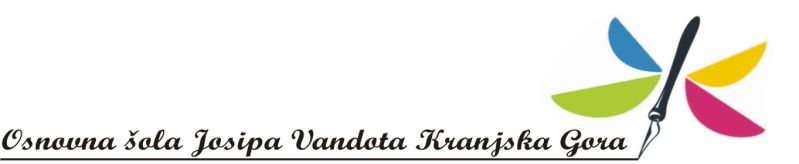 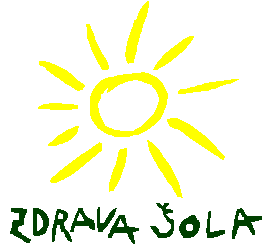 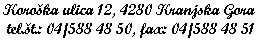 	Vpis v 1. razred    	       PRVIČ V ŠOLO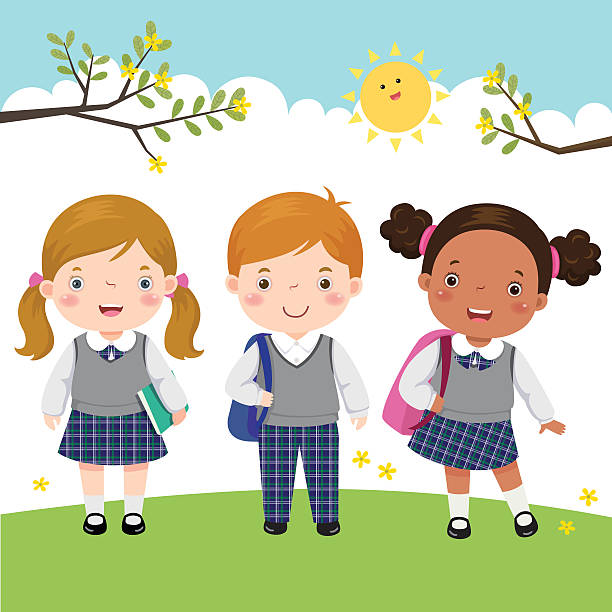      	         TRIJE KORENJAKI,     TRIJE VESELI VANDROVČKI,     SO TORBICE VZELI     IN PRVIČ V ŠOLO ŠLI.     SO V ZVEZKE PISALI,                       VELIKE ČRKE A – E – I ,     NA PRSTE KAZALI,                       DA ENA IN DVA JE TRI.      VSI TRIJE JUNAKI,                       PA SO SANJALI VSE NOČI,                       DA Z ZLATO RAKETO,     NA LUNO BODO ŠLI.                                   (Janez Bitenc)VABILO NA VPIS V 1. razredSpoštovani starši in otroci!V mesecu februarju potekajo vpisi otrok v 1. razred devetletne osnovne šole za šolsko leto 2024/2025.Vpisovali bomo otroke, ki v tekočem letu dopolnijo 6 let, torej vse otroke rojene v letu 2018.Naša šola vas vabi k vpisu v 1. razred:v SREDO, 14. 2. 2024 med 8.30 in 15.00 uro in        v ČETRTEK, 15. 2. 2024 med 8.30 in 15.00 uro, v pisarni svetovalne delavke.Vabila na vpis za posameznega otroka boste starši prejeli v naslednjih dneh po redni pošti. Prosimo vas, da na vpis pridete skupaj z otrokom.Na vpis v 1. razred je potrebno prinesti otrokov uradni osebni dokument in otrokovo davčno številko. Prijazen pozdrav!Svetovalna delavka šole							RavnateljTina Kralj,							            		mag. Milan Rogelj,	dipl.soc.del., univ.dipl.soc.pedag.				            		prof.04/588 48 58	